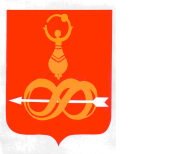 АДМИНИСТРАЦИЯ МУНИЦИПАЛЬНОГО ОБРАЗОВАНИЯ«ДЕБЕССКИЙ РАЙОН» «ДЭБЕС ЁРОС» ИНТЫЫСЬ КЫЛДЫТЭТЛЭН АДМИНИСТРАЦИЕЗПОСТАНОВЛЕНИЕот                   2019 года									№ с. ДебесыО внесении изменений в постановление Администрации муниципального образования «Дебесский район» 30 сентября 2015 года № 218 «Об утверждении Муниципальной программы «Комплексные меры противодействия немедицинскому потреблению наркотических средств и их незаконному обороту в муниципальном образовании «Дебесский район» на 2016-2020 годы»В соответствии с Бюджетным кодексом Российской Федерации, Федеральным законом от 28 июня 2014 года № 172-ФЗ «О стратегическом планировании в Российской Федерации», постановлением Администрации муниципального образования «Дебесский район» от 18 апреля 2014 года № 71 «Об утверждении Порядка разработки, реализации и оценки эффективности муниципальных программ муниципального образования «Дебёсский район», руководствуясь Уставом муниципального образования «Дебесский район», Администрация ПОСТАНОВЛЯЕТ:1. Утвердить прилагаемые изменения, которые вносятся в муниципальную программу муниципального образования «Дебесский район» «Комплексные меры противодействия немедицинскому потреблению наркотических средств и их незаконному обороту в муниципальном образовании «Дебесский район» на 2016-2020 годы», утвержденную постановлением Администрации муниципального образования «Дебесский район» 30 сентября 2015 года № 218 «Об утверждении Муниципальной программы «Комплексные меры противодействия немедицинскому потреблению наркотических средств и их незаконному обороту в муниципальном образовании «Дебесский район» на 2016-2020 годы».2. Разместить настоящее постановление на официальном сайте муниципального образования «Дебесский район».Глава муниципального образования                                                       А.С. ИвановПодготовил:	Начальник сектора по делам молодежи 	О.В. НазароваРазослать:  в дело, прокуратура, УФ, Иванову Л.Ю., Поздеев В.В., сектор по делам молодежи, ОКиПРСогласовано:Первый  заместитель главы Администрации                                                   Л.Ю. Иванов                                                                                          «___»__________2019 годЗаместитель главы Администрациипо финансовым вопросам                                              В.В. Поздеев                                                                                          «___»__________2019 год             ИЗМЕНЕНИЯкоторые вносятся в муниципальную программу муниципального образования «Дебесский район» «Комплексные меры противодействия немедицинскому потреблению наркотических средств и их незаконному обороту в муниципальном образовании «Дебесский район» на 2016-2020 годы»Изложить муниципальную программу муниципального образования «Дебесский район» «Комплексные меры противодействия немедицинскому потреблению наркотических средств и их незаконному обороту в муниципальном образовании «Дебесский район» на 2016-2020 годы» в следующей редакции:«Муниципальная программа «Комплексные меры противодействия немедицинскому потреблению наркотических средств и их незаконному обороту в муниципальном образовании «Дебесский район»на 2016-2024 годы»Краткая характеристика (паспорт) муниципальной программыХарактеристика проблемы, на решение которой направлена муниципальная программаСовременная обстановка в Удмуртской Республике, как и в России, характеризуется неуклонным расширением незаконного распространения и немедицинского потребления наркотиков, что представляет серьезную угрозу здоровью жителей республики, ее экономике и правопорядку. Неблагополучная наркотическая ситуация на территории  субъектов ПФО и в целом в Российской Федерации, а также имеющиеся объективные условия для проникновения наркотических средств на территорию муниципального образования «Дебесский район», объясняют необходимость реализации данной программы на территории района. Для Дебесского района данная проблема имеет место быть, так как, во-первых, через Дебесский район проходит наркотрафик между Пермским краем и Кировской областью; во-вторых, в районе имеется учреждение среднего профессионального образования, а значит постоянный приток молодых людей из соседних районов. И, в-третьих, невысокий прожиточный уровень населения района не позволяет организовать досуг в соответствии с современными реалиями и возможностями.На протяжении 2014 года и первой половины 2015 года в БУЗ УР «Дебесская районная больница МЗ УР» зарегистрировано и находятся на учете: 4 человека, употребляющие наркотические вещества, и 6 человек состоит с зависимостью от токсических веществ. Оба – совершеннолетние жители МО «Дебесский район» (2 из них несовершеннолетние). В 2015 г. выявлено и возбуждено 1 дело за сбыт наркотиков. В ОВД  несовершеннолетних граждан на учете не состоит. За 2014 год и первое полугодие 2015г. в районе наблюдается резкий рост преступлений в сфере оборота наркотиков – возбуждено 10 дел (с учетом прошлого года).Отделом по молодёжной политике, физической культуре и спорту в августе 2013г. проведен экспресс-мониторинг среди молодежи от 14 до 30 лет. Целью анкетирования являлось отношение молодежи к курительным смесям. По итогам: 20% - пробовали курительные смеси, 15% - курят с друзьями, 30% - знают, где приобрести,77% - считают, что существует проблема наркомании среди молодёжи, 60% - не знают, куда и к кому можно обратиться за помощью, если возникли проблемы, связанные с употреблением курительных смесей или наркотиков.Опыт действия районной программы «Комплексные меры противодействия злоупотреблению алкоголем, наркотическими средствами, их незаконному обороту и предупреждению распространения ВИЧ-инфекции в Дебесском районе на 2010-2014гг» и ранее «Комплексные меры противодействия злоупотреблению алкоголем, наркотическими средствами, их незаконному обороту и предупреждению распространения ВИЧ-инфекции в Дебесском районе на 2007-2009гг» на территории района в течение 6 лет свидетельствует об её эффективности, позволяющей комплексно осуществлять необходимые мероприятия и наиболее рационально и адресно использовать финансовые, кадровые и организационные ресурсы. Реализация антинаркотической профилактики имеет программный подход;функционирование структуры органов, реализующих антинаркотическую профилактику в районе;межведомственное взаимодействие.Учитывая специфическую социальную направленность, необходимо усилить внимание к определению средств, форм, методов и критериев работы с населением на перспективу. Ввиду этого, а также в целях снижения латентности употребления психоактивных веществ, оптимизации государственных мер, разработана настоящая муниципальная  программа. Приоритетные направления реализации муниципальной программыДанная муниципальная программа разработана в соответствии с Основами законодательства Российской Федерации об охране здоровья граждан, Федеральным законом «О наркотических средствах и психотропных веществах», Законом Российской Федерации «О психиатрической помощи и гарантиях прав граждан при ее оказании», Законом Удмуртской Республики «О профилактике безнадзорности и правонарушений среди несовершеннолетних в Удмуртской Республике», Постановлением Правительства Удмуртской Республики от 09 ноября 2009 года № 322 «Об утверждении Республиканской целевой программы «Комплексные меры противодействия злоупотреблению наркотиками и их незаконному обороту в Удмуртской Республике на 2010-2014 годы».Определены приоритетные направления антинаркотической политики в районе:- организация первичной профилактики наркомании и алкоголизма;- защита несовершеннолетних;- организация местной системы реабилитации: выявление, мотивирование на прохождение реабилитации, постреабилитации и персональный патронат ресоциализации;- мониторинг в области профилактики наркотизации населения.Муниципальная программа «Комплексные меры противодействия немедицинскому потреблению наркотических средств и их незаконному обороту в муниципальном образовании «Дебесский район» на 2016-2024 годы» является логическим продолжением районных целевых программ «Комплексные меры противодействия злоупотреблению алкоголем, наркотическими средствами, их незаконному обороту и предупреждению распространения ВИЧ-инфекции в Дебесском районе на 2010-2014 годы», «Комплексные меры противодействия злоупотреблению алкоголем, наркотическими средствами, их незаконному обороту и предупреждению распространения ВИЧ-инфекции в Дебесском районе на 2007-2009 годы».Исходя из полномочий органов местного самоуправления, с учетом приоритетов и целей государственной антинаркотической политики, существующих проблем в сфере наркомании, определены цель и задачи программы. Цель: создание условий для приостановления роста незаконного оборота наркотиков, ограничение распространения алкоголизма и наркомании, и связанных с ними негативных социальных последствий; совершенствование единой системы профилактики немедицинского потребления наркотических средств и психотропных веществ различными категориями населения.- выявление потребителей психоактивных веществ на ранней стадии, снижение доступности психоактивных веществ для молодежи района;- создание информационной среды по проблеме злоупотребления психоактивных веществ, формирование активной общественной позиции населения района против злоупотребления психоактивных веществ, пропаганда здорового образа жизни;- минимизация вредных последствий употребления наркотиков среди населения района:а) заболеваемости сопутствующими заболеваниями – ВИЧ-инфекцией, гепатитамиб) смертности трудоспособного населенияв) социальных последствий- расширение деятельности общественных организаций и объединений в сфере профилактики наркомании;- подготовка специалистов для ведения профилактической работы в учебных заведениях, их информационное и методическое обеспечение,  внедрение профилактических программ в учебные планы образовательных учреждений района.Целевые показатели (индикаторы) муниципальной программыКоличество проведенных публичных мероприятий, направленных на профилактику наркомании среди подростков и молодёжи, ед.;Показатель характеризует организацию работы с подростками и молодежью, учитывает численность мероприятий антинаркотического характера, проведенных службами органов профилактики; число лиц с зависимостью от наркотических средств, состоящих на диспансерном учете, на 100 тыс. чел.;Показатель характеризует состояние (динамика положительная или отрицательная) показателей лиц, состоящих на диспансерном учете в медицинском учреждении; количество преступлений, связанных с употреблением психоактивных веществ на 100 тыс. чел.;Показатель характеризует состояние (динамика положительная или отрицательная) показателей преступлений, связанных с употреблением психоактивных веществ, учтенных органами внутренних дел;охват детей, подростков и молодежи программами, социальными проектами профилактики злоупотребления психоактивными веществами в учебных заведениях к общему количеству учащихся, %;Показатель характеризует организацию работы с детьми, подростками и молодежью, учитывает численность детей и молодежи, занятых в реализации программ, социальных проектов и участвующих в мероприятиях учебных заведений.количество населения, вовлеченного в занятия физической культурой и спортом, к общему количеству населения в районе, %;Показатель характеризует организацию работы с населением, учитывает численность населения, занимающегося физической культурой и спортом в районе;количество детей и молодёжи, регулярно занимающихся в секциях физически-оздоровительной, спортивной, технической, эстетической направленности, %.Показатель характеризует организацию работы с детьми и молодежью, учитывает численность детей и молодежи, занятых в секциях различной направленности.Сроки реализации муниципальной программыПрограмма реализуется в 2016-2024 годах.Этапы реализации программы не выделяются.Основные мероприятияОрганизационное и аналитическое обеспечение муниципальной программы.В рамках данного мероприятия осуществляется:- организация и анализ деятельности межведомственной антинаркотической комиссии в МО «Дебесский район»;- координация деятельности по снижению темпов роста наркомании между правоохранительными органами, медицинскими и образовательными учреждениями, социальными службами, общественными организациями, средствами массовой информации;- повышение профессионального уровня, обеспечение пособиями и методическими рекомендациями специалистов, участвующих в профилактике алкоголизма и наркомании, лечении больных алкоголизмом и наркоманией.Организация и осуществление профилактических мероприятий по работе с детьми и молодежью.В рамках данного пункта организуются и осуществляются мероприятия по работе с детьми и молодежью органами сферы профилактики: сектором по делам молодежи; управлением образования, отделом социальной защиты населения и подведомственными им учреждениями и др. Организация и осуществление профилактических мероприятий по работе с детьми и молодежью включает в себя:- организацию и проведение социальных программ (проектов), мероприятий для детей и молодежи антинаркотической направленности;- индивидуальные и групповые консультации психологов района;- родительские собрания;- участие в республиканских мероприятиях.Меры муниципального регулированияРеализация муниципальной программы регулируется на муниципальном уровне Администрации МО «Дебесский район».Взаимодействие с органами государственной власти и местного самоуправления, организациями и гражданамиВ целях проведения согласованной антинаркотической политики в районе осуществляется тесное взаимодействие сектора по делам молодежи и Межведомственной антинаркотической комиссии в МО «Дебесский район» с государственными органами ФСКН, с Республиканской Антинаркотической комиссией. Комиссия реализует взаимодействие со службами профилактики и органами, осуществляющими выявление, учет и лечение наркозависимых, а также преступлений, совершенных на почве немедицинского употребления наркотических веществ.  Мероприятия муниципальной программы реализуются при участии государственных учреждений и организаций, общественных объединений и иных негосударственных организаций, реализующих социальные программы (проекты) по работе с населением.Для проведения профилактических мероприятий антинаркотической профилактики используется потенциал образовательных и клубных учреждений, библиотек и музеев.В целях профилактики правонарушений и немедицинского употребления наркотических средств несовершеннолетними, осуществляется взаимодействие с органами внутренних дел, Комиссией по делам несовершеннолетних и защите их прав. На территориях сельских поселений антинаркотическую политику осуществляют участковые уполномоченные, специалисты ФАПов, учреждений образования, культуры, специалисты по работе с молодёжью. Ресурсное обеспечение муниципальной программыИсточниками ресурсного обеспечения программы являются: средства республиканского, муниципального бюджета и иные источники в соответствии с законодательством Российской Федерации.Общий объем финансирования мероприятий муниципальной программы за 2016-2024 годы составит 280 000 рублей, из них:Объемы финансирования, предусмотренные программой, носят ориентировочный характер и подлежат корректировке при формировании и утверждении бюджета Дебесского района на очередной финансовый год.Анализ рисков реализации муниципальной программы и описание мер управления рисками реализации муниципальной программыДля оценки основных рисков муниципальной программы, связанных с наличием объективных и субъективных факторов, риски следует разделить на две категории: внешние и внутренние. К внешним факторам можно отнести изменения в нормативных актах федерального, республиканского и местного уровней в сфере антинаркотической политики.Внутренние риски включают в себя:- недофинансирование основных мероприятий, реализуемых в рамках программы, из муниципального бюджета;- недостаточность квалификации специалистов и руководителей в сфере реализации молодёжной политики на территории района;- несоответствие влияния отдельных мероприятий данной программы на наркоситуацию, что может повлиять на отклонения в достижении результатов, их ожидаемой эффективности.Риски могут повлечь за собой невыполнение целей и задач программы, срыв программных мероприятий и недостижение целевых индикаторов. С целью снижения рисков, связанных с недофинансированием из муниципального бюджета основных мероприятий, ежегодно будет осуществляться корректировка плана мероприятий с учетом объема финансирования.В процессе реализации муниципальной программы, с целью оценки эффективности программы, ожидается проведение ежегодного анализа и при необходимости проведение ежегодной корректировки индикаторов, пояснений причины корректировки, а также мероприятий программы, в зависимости от объемов финансирования, изменений во внешней среде.Конечные результаты и оценка эффективностиРеализация муниципальной программы позволит скоординировать план действий, предупреждающих распространение алкоголизма и наркомании в районе путем пресечения незаконного оборота наркотических средств, первичной профилактики алкоголизма и наркомании, предупреждения и пресечения правонарушений, совершаемых под действием алкоголя и наркотиков, проведения активной психологической профилактики среди учащихся образовательных учреждений, подготовки специалистов.1) Увеличение количества проведенных публичных мероприятий, направленных на профилактику наркомании среди подростков и молодёжи в 2024 году до 20 ед.;2) уменьшение числа лиц с зависимостью от наркотических средств, состоящих на диспансерном учете в 2024 году до 0,0 тыс. чел.;3) уменьшение количества преступлений, связанных с употреблением психоактивных веществ к 2024 году до 0,001 тыс. ед.;4) увеличение количества детей, подростков и молодежи, охваченных программами профилактики злоупотребления психоактивными веществами в учебных заведениях, к общему количеству учащихся, к 2024 году до 99%;5) увеличение охвата населения, вовлеченного в занятия физической культурой и спортом, к 2024 году до 49%;6) увеличение охвата детей и молодёжи, регулярно занимающихся в секциях физически-оздоровительной, спортивной, технической, эстетической направленности, от общего числа детей и подростков школьного возраста, проживающих на территории района, в 2024 году до 60%.                                                                                                                                                                                                                                                                                                                       Приложение 1к муниципальной программе «Комплексные меры противодействия немедицинскому потреблению наркотических средств и их незаконному обороту в МО «Дебесский район» на 2016-2024 годы»Сведения о составе и значениях целевых показателей (индикаторов) муниципальной программыПриложение 2к муниципальной программе «Комплексные меры противодействия немедицинскому потреблению наркотических средств и их незаконному обороту в МО «Дебесский район» на 2016-2024 годы»Перечень основных мероприятий муниципальной программыПриложение 4к муниципальной программе «Комплексные меры противодействия немедицинскому потреблению наркотических средств и их незаконному обороту в МО «Дебесский район» на 2016-2024 годы»Прогноз сводных показателей муниципальных заданий на оказание муниципальных услуг (выполнение работ)Приложение 5к муниципальной программе «Комплексные меры противодействия немедицинскому потреблению наркотических средств и их незаконному обороту в МО «Дебесский район» на 2016-2024 годы»Ресурсное обеспечение реализации муниципальной программы за счет средств бюджета муниципального района  Приложение 6к муниципальной программе «Комплексные меры противодействия немедицинскому потреблению наркотических средств и их незаконному обороту в МО «Дебесский район» на 2016-2024 годы»Прогнозная (справочная) оценка ресурсного обеспечения реализации муниципальной программы за счет всех источников финансирования                                                                                                                                                                                                                                                »       УТВЕРЖДЕНЫпостановлением Администрации муниципального образования «Дебесский район» от                    2019 года № Наименование муниципальной программы«Комплексные меры противодействия немедицинскому потреблению наркотических средств и их незаконному обороту в муниципальном образовании «Дебесский район» (далее – программа)КоординаторПервый заместитель главы Администрации района - заместитель главы Администрации района по социальной политикеОтветственный исполнитель муниципальной программыСектор по делам молодёжи Администрации МО «Дебесский район»Соисполнители муниципальной программы - Управление образования;- отдел культуры и туризма;- комиссия по делам несовершеннолетних и ЗП; - БУЗ УР «Дебесская районная больница МЗ УР»;- отделение полиции «Дебесское»;- отдел социальной защиты населения;- межведомственная антинаркотическая комиссия в МО «Дебесский район»Сроки реализации муниципальной программы      2016-2024 годыЭтапы реализации программы не выделяютсяЦели      Создание условий для приостановления роста незаконного оборота наркотиков, ограничение латентного  распространения психоактивных веществ и связанных с ними негативных социальных последствийЗадачи - Создание информационной среды по проблеме злоупотребления психоактивных веществ, формирование активной общественной позиции населения района против злоупотребления психоактивных веществ, пропаганда здорового образа жизни;- минимизация вредных последствий употребления наркотиков среди населения района:а) заболеваемости сопутствующими заболеваниями – ВИЧ-инфекцией, гепатитами;б) смертности трудоспособного населения;в) социальных последствий;- расширение деятельности общественных организаций и объединений в сфере профилактики наркомании;- подготовка специалистов для ведения профилактической работы в учебных заведениях, их информационное и методическое обеспечение,  внедрение профилактических программ в учебные планы образовательных учреждений районаЦелевые показатели (индикаторы)  муниципальной программы1)  Количество проведенных публичных мероприятий, направленных на профилактику наркомании среди подростков и молодёжи, ед.;2)  число лиц с зависимостью от наркотических средств, состоящих на диспансерном учете, на 100 тыс. чел.;3) количество преступлений, связанных с незаконным оборотом наркотиков на 100 тыс. ед.;4) охват детей, подростков и молодежи программами профилактики злоупотребления психоактивными веществами в учебных заведениях к общему количеству учащихся, %; 5)  количество населения, вовлеченного в занятия физической культурой и спортом, к общему количеству населения в районе, %;6)  количество детей и молодёжи, регулярно занимающихся в секциях физически-оздоровительной, спортивной, технической, эстетической направленности, %Ресурсное обеспечение муниципальной программыОбъем финансирования программы за счет средств бюджета муниципального образования «Дебесский район» составит:        в 2016 году -    20   тыс. руб.        в 2017 году-     25 тыс. руб.        в 2018 году-     25 тыс. руб.        в 2019 году-     25 тыс. руб.        в 2020 году-     30 тыс. руб.        в 2021 году-     35 тыс.руб.        в 2022 году-     35 тыс. руб.        в 2023 году-     40 тыс. руб.        в 2024 году-     45 тыс.рубОбъемы финансовых средств уточняются ежегодно при формировании бюджета муниципального образования «Дебесский район» на очередной финансовый год. При реализации программных мероприятий предполагается привлечение иных источников финансированияОжидаемые конечные результаты реализации муниципальной программы и показатели эффективности1)  Увеличение количества проведенных публичных мероприятий, направленных на профилактику наркомании среди подростков и молодёжи в 2024 году до 20 ед.;2)  уменьшение числа лиц с зависимостью от наркотических средств, состоящих на диспансерном учете в 2024 году до 0,0 тыс. чел.;3) уменьшение количества преступлений, связанных с незаконным оборотом наркотиков к 2024 году до 0,001 тыс. ед.;4) увеличение количества детей, подростков и молодежи, охваченных программами профилактики злоупотребления психоактивными веществами в учебных заведениях, к общему количеству учащихся,  к 2024 году до 99%; 5)  увеличение охвата населения, вовлеченного в занятия физической культурой и спортом, к 2024 году до 49%;6)  увеличение охвата  детей и молодёжи, регулярно занимающихся в секциях физически-оздоровительной, спортивной, технической, эстетической направленности, от общего числа детей и подростков школьного возраста, проживающих на территории района, в 2024 году до 60%Контроль за ходом программы Первый заместитель главы Администрации района - заместитель главы Администрации района по социальной политикеГоды реализацииРасходы на проведение основных мероприятий (руб)Годы реализацииРасходы на проведение основных мероприятий (руб)2016 г.20 000.25 000.25 000.25 000.30 0002021 г.35 0002022 г.35 0002023г.40 0002024г.45 000Итого 2016-2024 гг.280 000Код аналитической программной классификацииКод аналитической программной классификации№ п/пНаименование целевого показателя (индикатора)Единица измеренияЗначения целевых показателей (индикаторов)Значения целевых показателей (индикаторов)Значения целевых показателей (индикаторов)Значения целевых показателей (индикаторов)Значения целевых показателей (индикаторов)Значения целевых показателей (индикаторов)Значения целевых показателей (индикаторов)Значения целевых показателей (индикаторов)Код аналитической программной классификацииКод аналитической программной классификации№ п/пНаименование целевого показателя (индикатора)Единица измерения201320142015201620172018201920202021202220232024МППп№ п/пНаименование целевого показателя (индикатора)Единица измеренияотчетоценкапрогнозпрогнозпрогноз прогнозпрогнозпрогнозпрогнозпрогнозпрогнозпрогноз11Наименование программыНаименование программыНаименование программыНаименование программыНаименование программыНаименование программыНаименование программыНаименование программыНаименование программыНаименование программы111Увеличение количества проведенных публичных мероприятий, направленных на профилактику наркомании среди подростков и молодёжи Ед.8810101213141516171820112Уменьшение числа лиц с зависимостью от наркотических средств, состоящих на диспансерном учете Тыс. чел.0,0020,0020,0020,0020,0010,0010,0010,0010,0010,0010,0010,0113Уменьшение количества преступлений, связанных с употреблением психоактивных веществ Тыс. чел.0,0020,0070,0050,0050,0040,0040,0030,0030,0030,0020,0020,001114Увеличение количества детей, подростков и молодежи, охваченных программами профилактики злоупотребления психоактивными веществами в учебных заведениях, к общему количеству учащихся%505053556067758793959799115Увеличение охвата населения, вовлеченного в занятия физической культурой и спортом, к 2020 году до 40%;%29,3230,5631,9732,2734,536,637,841,943454749116Увеличение охвата  детей и молодёжи, регулярно занимающихся в секциях физически-оздоровительной, спортивной, технической, эстетической направленности, от общего числа детей и подростков школьного возраста, проживающих на территории района%303335373738394053555760Код аналитической программной классификацииКод аналитической программной классификацииКод аналитической программной классификацииКод аналитической программной классификацииНаименование муниципальной  программы, основного мероприятия, мероприятияОтветственный исполнитель, соисполнителиСрок выполненияОжидаемый непосредственный результатВзаимосвязь с целевыми показателями (индикаторами)МППпОММНаименование муниципальной  программы, основного мероприятия, мероприятияОтветственный исполнитель, соисполнителиСрок выполненияОжидаемый непосредственный результатВзаимосвязь с целевыми показателями (индикаторами)1Организационное и аналитическое обеспечение программыОрганизационное и аналитическое обеспечение программыОрганизационное и аналитическое обеспечение программыОрганизационное и аналитическое обеспечение программыОрганизационное и аналитическое обеспечение программы110011Организация работы по межведомственному обмену информацией в целях анализа изменения наркоситуации в районе и принятия управленческих решенийСектор по делам молодежи, УО, ОКиТ2016-2024Своевременное реагирование на изменение наркоситуации в городе, снижение латентности наркомании110012Проведение мониторинга по оценке распространенности злоупотребления психоактивными веществами среди различных групп населения, а также факторов, влияющих на ее динамикуСектор по делам молодежи, УО, МБУ «МЦ «Вертикаль», МУЗ УР «Дебесская РБ МЗ УР» (по согласованию)2016-2024Определение уровня наркотизации населения с целью планирования профилактических мероприятий110013Изготовление  средств наглядной агитации: методических и информационных материаловУО, Сектор по делам молодежи2016-2024Создание условий для эффективной деятельности МОУ в профилактической работе110014Распространение печатной продукции антинаркотической направленности для детей, подростков, молодежи, родителей, педагогов и специалистов, работающих в сфере профилактики употребления ПАВСектор по делам молодежи, УО2016-2024Повышение уровня информированности населения о последствиях употребления ПАВ и основах здорового образа жизни110015Обучение специалистов, осуществляющих деятельность в сфере профилактики наркоманииСектор по делам молодежи, УО, МБУ «МЦ «Вертикаль»2016-2024Повышение уровня подготовленности специалистов для эффективной деятельности МОУ в профилактической работе110016Проведение совместных рейдовых мероприятий по местам массового досуга молодежиОП «Дебесское», КДНиЗП2016-2024Выявление молодежи, допускающей употребление ПАВ в местах массового досуга2Организация и осуществление профилактических мероприятий по работе с детьми и молодежьюОрганизация и осуществление профилактических мероприятий по работе с детьми и молодежьюОрганизация и осуществление профилактических мероприятий по работе с детьми и молодежьюОрганизация и осуществление профилактических мероприятий по работе с детьми и молодежьюОрганизация и осуществление профилактических мероприятий по работе с детьми и молодежью110021Проведение в средствах массовой информации разъяснительной работы среди населения, предусматривающей размещение информации в печатных изданиях,  обеспечение информационной поддержки с использованием сети ИнтернетМУЗ УР «Дебесская РБ МЗ УР» (по согласованию), Cектор по делам молодежи, ОП «Дебесское», УО, КДНиЗП2016-2024Повышение уровня информированности населения и формирование нетерпимого отношения к потреблению наркотиков110022Проведение фестивалей волонтерских отрядов, круглых столов и других форм массовых мероприятийСектор по делам молодежи, УО, ОКиТ2016-2024Совершенствование форм и методов профилактических мероприятий; обобщение опыта работы волонтерских отрядов110023Проведение конкурса на лучшую организацию антинаркотической работы и формированию ЗОЖ среди муниципальных образований района и (или) учреждений образования УО, Сектор по делам молодежи2016-2024Обобщение передового опыта профилактики наркомании, с целью его популяризации среди поселений110024Проведение массовых спортивных мероприятий «День физкультурника», «Кожаный мяч», «Кросс наций», День здоровья  и других под девизом «Спорт против наркотиков»Сектор по делам молодежи, УО2016-2024Привлечение населения к занятиям спортом110025Проведение Дней профилактики и уроков здоровья в образовательных учрежденияхУО, Сектор по делам молодежи, КДНиЗП2016-2024Повышение информированности учащихся о проблеме и последствиях употребления ПАВ110026Организация комплекса профилактических мероприятий с молодежью допризывного и призывного возраста с привлечением  детей  «группы риска»Сектор по делам молодежи, УО, ОКиТ, ОСЗН2016-2024Снижение влияния факторов риска наркотизации110027Организация семинаров, акций с участием республиканских учреждений Сектор по делам молодежи, УО, 2016-2024Использование передового опыта организации профилактических мероприятий 110031Проведение мероприятий по выявлению и  уничтожению дикорастущих наркосодержащих растений на территории муниципальных образованийСектор по делам молодежи, муниципальные образования Дебесского района2016-2024Выявление и  уничтожение дикорастущих наркосодержащих растений на территории муниципальных образованийФинансовая оценка применения мер муниципального регулированияФинансовая оценка применения мер муниципального регулированияФинансовая оценка применения мер муниципального регулированияФинансовая оценка применения мер муниципального регулированияФинансовая оценка применения мер муниципального регулированияФинансовая оценка применения мер муниципального регулированияФинансовая оценка применения мер муниципального регулированияФинансовая оценка применения мер муниципального регулированияФинансовая оценка применения мер муниципального регулированияФинансовая оценка применения мер муниципального регулированияФинансовая оценка применения мер муниципального регулированияФинансовая оценка применения мер муниципального регулированияФинансовая оценка применения мер муниципального регулированияФинансовая оценка применения мер муниципального регулированияФинансовая оценка применения мер муниципального регулированияФинансовая оценка применения мер муниципального регулированияФинансовая оценка применения мер муниципального регулированияФинансовая оценка применения мер муниципального регулированияФинансовая оценка применения мер муниципального регулированияФинансовая оценка применения мер муниципального регулированияФинансовая оценка применения мер муниципального регулированияФинансовая оценка применения мер муниципального регулированияФинансовая оценка применения мер муниципального регулированияФинансовая оценка применения мер муниципального регулированияФинансовая оценка применения мер муниципального регулированияФинансовая оценка применения мер муниципального регулированияКод аналитической программной классификацииКод аналитической программной классификацииКод аналитической программной классификацииКод аналитической программной классификацииНаименование меры  муниципального регулированияНаименование меры  муниципального регулированияНаименование меры  муниципального регулированияНаименование меры  муниципального регулированияНаименование меры  муниципального регулированияНаименование меры  муниципального регулированияПоказатель применения мерыПоказатель применения мерыФинансовая оценка результата, тыс. руб.Финансовая оценка результата, тыс. руб.Финансовая оценка результата, тыс. руб.Финансовая оценка результата, тыс. руб.Финансовая оценка результата, тыс. руб.Финансовая оценка результата, тыс. руб.Финансовая оценка результата, тыс. руб.Финансовая оценка результата, тыс. руб.Финансовая оценка результата, тыс. руб.Финансовая оценка результата, тыс. руб.Финансовая оценка результата, тыс. руб.Краткое обоснование необходимости применения меры Краткое обоснование необходимости применения меры Краткое обоснование необходимости применения меры Код аналитической программной классификацииКод аналитической программной классификацииКод аналитической программной классификацииКод аналитической программной классификацииНаименование меры  муниципального регулированияНаименование меры  муниципального регулированияНаименование меры  муниципального регулированияНаименование меры  муниципального регулированияНаименование меры  муниципального регулированияНаименование меры  муниципального регулированияПоказатель применения мерыПоказатель применения меры2016г2016г2017г2018г2018г2019г2019г2020г2020г2021г2021г2022г2022г2023г2024г2024гКраткое обоснование необходимости применения меры Краткое обоснование необходимости применения меры Краткое обоснование необходимости применения меры МППпПпПпНаименование меры  муниципального регулированияНаименование меры  муниципального регулированияНаименование меры  муниципального регулированияНаименование меры  муниципального регулированияНаименование меры  муниципального регулированияНаименование меры  муниципального регулированияПоказатель применения мерыПоказатель применения меры2016г2016г2017г2018г2018г2019г2019г2020г2020г2021г2021г2022г2022г2023г2024г2024гКраткое обоснование необходимости применения меры Краткое обоснование необходимости применения меры Краткое обоснование необходимости применения меры 11111Меры муниципального регулирования по предоставлению (выполнению) платных  услуг (работ) и предоставлению льгот в рамках подпрограммы «Комплексные меры противодействия немедицинскому потреблению наркотических средств и их незаконному обороту в МО «Дебесский район» на 2016 – 2024 годы» не предусмотреныМеры муниципального регулирования по предоставлению (выполнению) платных  услуг (работ) и предоставлению льгот в рамках подпрограммы «Комплексные меры противодействия немедицинскому потреблению наркотических средств и их незаконному обороту в МО «Дебесский район» на 2016 – 2024 годы» не предусмотреныМеры муниципального регулирования по предоставлению (выполнению) платных  услуг (работ) и предоставлению льгот в рамках подпрограммы «Комплексные меры противодействия немедицинскому потреблению наркотических средств и их незаконному обороту в МО «Дебесский район» на 2016 – 2024 годы» не предусмотреныМеры муниципального регулирования по предоставлению (выполнению) платных  услуг (работ) и предоставлению льгот в рамках подпрограммы «Комплексные меры противодействия немедицинскому потреблению наркотических средств и их незаконному обороту в МО «Дебесский район» на 2016 – 2024 годы» не предусмотреныМеры муниципального регулирования по предоставлению (выполнению) платных  услуг (работ) и предоставлению льгот в рамках подпрограммы «Комплексные меры противодействия немедицинскому потреблению наркотических средств и их незаконному обороту в МО «Дебесский район» на 2016 – 2024 годы» не предусмотреныМеры муниципального регулирования по предоставлению (выполнению) платных  услуг (работ) и предоставлению льгот в рамках подпрограммы «Комплексные меры противодействия немедицинскому потреблению наркотических средств и их незаконному обороту в МО «Дебесский район» на 2016 – 2024 годы» не предусмотреныМеры муниципального регулирования по предоставлению (выполнению) платных  услуг (работ) и предоставлению льгот в рамках подпрограммы «Комплексные меры противодействия немедицинскому потреблению наркотических средств и их незаконному обороту в МО «Дебесский район» на 2016 – 2024 годы» не предусмотреныМеры муниципального регулирования по предоставлению (выполнению) платных  услуг (работ) и предоставлению льгот в рамках подпрограммы «Комплексные меры противодействия немедицинскому потреблению наркотических средств и их незаконному обороту в МО «Дебесский район» на 2016 – 2024 годы» не предусмотреныМеры муниципального регулирования по предоставлению (выполнению) платных  услуг (работ) и предоставлению льгот в рамках подпрограммы «Комплексные меры противодействия немедицинскому потреблению наркотических средств и их незаконному обороту в МО «Дебесский район» на 2016 – 2024 годы» не предусмотреныМеры муниципального регулирования по предоставлению (выполнению) платных  услуг (работ) и предоставлению льгот в рамках подпрограммы «Комплексные меры противодействия немедицинскому потреблению наркотических средств и их незаконному обороту в МО «Дебесский район» на 2016 – 2024 годы» не предусмотреныМеры муниципального регулирования по предоставлению (выполнению) платных  услуг (работ) и предоставлению льгот в рамках подпрограммы «Комплексные меры противодействия немедицинскому потреблению наркотических средств и их незаконному обороту в МО «Дебесский район» на 2016 – 2024 годы» не предусмотреныМеры муниципального регулирования по предоставлению (выполнению) платных  услуг (работ) и предоставлению льгот в рамках подпрограммы «Комплексные меры противодействия немедицинскому потреблению наркотических средств и их незаконному обороту в МО «Дебесский район» на 2016 – 2024 годы» не предусмотреныМеры муниципального регулирования по предоставлению (выполнению) платных  услуг (работ) и предоставлению льгот в рамках подпрограммы «Комплексные меры противодействия немедицинскому потреблению наркотических средств и их незаконному обороту в МО «Дебесский район» на 2016 – 2024 годы» не предусмотреныМеры муниципального регулирования по предоставлению (выполнению) платных  услуг (работ) и предоставлению льгот в рамках подпрограммы «Комплексные меры противодействия немедицинскому потреблению наркотических средств и их незаконному обороту в МО «Дебесский район» на 2016 – 2024 годы» не предусмотреныМеры муниципального регулирования по предоставлению (выполнению) платных  услуг (работ) и предоставлению льгот в рамках подпрограммы «Комплексные меры противодействия немедицинскому потреблению наркотических средств и их незаконному обороту в МО «Дебесский район» на 2016 – 2024 годы» не предусмотреныМеры муниципального регулирования по предоставлению (выполнению) платных  услуг (работ) и предоставлению льгот в рамках подпрограммы «Комплексные меры противодействия немедицинскому потреблению наркотических средств и их незаконному обороту в МО «Дебесский район» на 2016 – 2024 годы» не предусмотреныМеры муниципального регулирования по предоставлению (выполнению) платных  услуг (работ) и предоставлению льгот в рамках подпрограммы «Комплексные меры противодействия немедицинскому потреблению наркотических средств и их незаконному обороту в МО «Дебесский район» на 2016 – 2024 годы» не предусмотреныМеры муниципального регулирования по предоставлению (выполнению) платных  услуг (работ) и предоставлению льгот в рамках подпрограммы «Комплексные меры противодействия немедицинскому потреблению наркотических средств и их незаконному обороту в МО «Дебесский район» на 2016 – 2024 годы» не предусмотреныМеры муниципального регулирования по предоставлению (выполнению) платных  услуг (работ) и предоставлению льгот в рамках подпрограммы «Комплексные меры противодействия немедицинскому потреблению наркотических средств и их незаконному обороту в МО «Дебесский район» на 2016 – 2024 годы» не предусмотреныМеры муниципального регулирования по предоставлению (выполнению) платных  услуг (работ) и предоставлению льгот в рамках подпрограммы «Комплексные меры противодействия немедицинскому потреблению наркотических средств и их незаконному обороту в МО «Дебесский район» на 2016 – 2024 годы» не предусмотреныМеры муниципального регулирования по предоставлению (выполнению) платных  услуг (работ) и предоставлению льгот в рамках подпрограммы «Комплексные меры противодействия немедицинскому потреблению наркотических средств и их незаконному обороту в МО «Дебесский район» на 2016 – 2024 годы» не предусмотреныМеры муниципального регулирования по предоставлению (выполнению) платных  услуг (работ) и предоставлению льгот в рамках подпрограммы «Комплексные меры противодействия немедицинскому потреблению наркотических средств и их незаконному обороту в МО «Дебесский район» на 2016 – 2024 годы» не предусмотреныЗначения прогнозных показателей (индикаторов)Значения прогнозных показателей (индикаторов)Значения прогнозных показателей (индикаторов)Значения прогнозных показателей (индикаторов)Значения прогнозных показателей (индикаторов)Значения прогнозных показателей (индикаторов)Значения прогнозных показателей (индикаторов)Значения прогнозных показателей (индикаторов)Значения прогнозных показателей (индикаторов)Код аналитической программной классификацииКод аналитической программной классификацииКод аналитической программной классификацииКод аналитической программной классификацииГРБСНаименование муниципальной услуги (работы)Наименование муниципальной услуги (работы)Наименование показателяЕдиница измерения2016г2017г2018г2019г2020г2021г2022г2023г2024г111Увеличение количества проведенных публичных мероприятий, направленных на профилактику наркомании среди подростков и молодёжи Увеличение количества проведенных публичных мероприятий, направленных на профилактику наркомании среди подростков и молодёжи Увеличение количества проведенных публичных мероприятий, направленных на профилактику наркомании среди подростков и молодёжи ед.101213141516171820112Уменьшение числа лиц с зависимостью от наркотических  средств, состоящих на диспансерном  учете Уменьшение числа лиц с зависимостью от наркотических  средств, состоящих на диспансерном  учете Уменьшение числа лиц с зависимостью от наркотических  средств, состоящих на диспансерном  учете тыс.чел.0,0020,0010,0010,0010,0010,0010,0010,0010,0113Уменьшение количества преступлений, связанных с незаконным оборотом наркотиковУменьшение количества преступлений, связанных с незаконным оборотом наркотиковУменьшение количества преступлений, связанных с незаконным оборотом наркотиковтыс.ед0,0050,0040,0040,0030,0030,0030,0020,0020,001114Увеличение количества детей, подростков и молодежи, охваченных программами профилактики злоупотребления псиоактивными веществами в учебных заведениях, к общему количеству учащихсяУвеличение количества детей, подростков и молодежи, охваченных программами профилактики злоупотребления псиоактивными веществами в учебных заведениях, к общему количеству учащихсяУвеличение количества детей, подростков и молодежи, охваченных программами профилактики злоупотребления псиоактивными веществами в учебных заведениях, к общему количеству учащихся%556067758793959799115Увеличение охвата населения, вовлеченного в занятия физической культурой и спортомУвеличение охвата населения, вовлеченного в занятия физической культурой и спортомУвеличение охвата населения, вовлеченного в занятия физической культурой и спортом%32,2734,536,637,841,943454749116Увеличение охвата детей, и молодежи, регулярно занимающихся в секциях физическо-оздоровительной, спортивной, технической, эстетической направленности, от общего числа детей и подростков школьного возраста, проживающих на территории районаУвеличение охвата детей, и молодежи, регулярно занимающихся в секциях физическо-оздоровительной, спортивной, технической, эстетической направленности, от общего числа детей и подростков школьного возраста, проживающих на территории районаУвеличение охвата детей, и молодежи, регулярно занимающихся в секциях физическо-оздоровительной, спортивной, технической, эстетической направленности, от общего числа детей и подростков школьного возраста, проживающих на территории района%373738394053555760Код аналитической программной классификацииКод аналитической программной классификацииКод аналитической программной классификацииКод аналитической программной классификацииКод аналитической программной классификацииНаименование муниципальной программы, подпрограммы, основного мероприятия, мероприятияОтветственный исполнитель, соисполнительКод бюджетной классификацииКод бюджетной классификацииКод бюджетной классификацииКод бюджетной классификацииКод бюджетной классификацииРасходы бюджета муниципального образования, тыс.рублейРасходы бюджета муниципального образования, тыс.рублейРасходы бюджета муниципального образования, тыс.рублейРасходы бюджета муниципального образования, тыс.рублейРасходы бюджета муниципального образования, тыс.рублейРасходы бюджета муниципального образования, тыс.рублейРасходы бюджета муниципального образования, тыс.рублейРасходы бюджета муниципального образования, тыс.рублейРасходы бюджета муниципального образования, тыс.рублейМППпОММИНаименование муниципальной программы, подпрограммы, основного мероприятия, мероприятияОтветственный исполнитель, соисполнительГРБСРзПрЦСВР2016 2017 2018 2019 2020 2021 2022202320241100Всего20,025,025,025,030,035,035,040,045,0110002Итого2630707110026274024420,017,017,017,020,021,021,023,025,01100027Проведение в средствах массовой информации разъяснительной работы среди населения, предусматривающей размещение информации в печатных изданиях,  обеспечение информационной поддержки с использованием сети ИнтернетСектор по делам молодежи, УО, КДНиЗП, ОП «Дебесское», БУЗ УР «Дебёсская РБ МЗ УР» (по согласованию)1,0000000001100028Проведение фестивалей волонтерских отрядов, круглых столов и других форм массовых мероприятийСектор по делам молодежи, УО, ОКиТ4,06,05,55,56,07,07,08,09,01100029Проведение конкурса на лучшую организацию антинаркотической работы и формированию ЗОЖ среди  образовательных учреждений района УО, ОМПФКиС8,011,011,011,013,012,012,013,014,011000210Проведение массовых спортивных мероприятий «День физкультурника», «Кожаный мяч», «Кросс наций», День здоровья  и других под девизом «Спорт против наркотиков»Сектор по физической культуре и спорту, сектор по делам молодежи, УО, ОКиТ5,000,50,51,02,02,02,02,011000211Проведение Дней профилактики и уроков здоровья в образовательных учрежденияхУО, Сектор по делам молодежи2,000000000Итого263031411003627405400,08,08,08,010,014,014,017,020,01100031Проведение мероприятий по выявлению и  уничтожению дикорастущих наркосодержащих растений на территории муниципальных образованийСектор по делам молодежи, муниципальные образования Дебесского района0,08,08,08,010,014,014,017,020,0Код аналитической программной классификацииКод аналитической программной классификацииНаименование муниципальной программы, подпрограммыИсточник финансирования	Расходы бюджета муниципального образования, тыс.рублей		Расходы бюджета муниципального образования, тыс.рублей		Расходы бюджета муниципального образования, тыс.рублей		Расходы бюджета муниципального образования, тыс.рублей		Расходы бюджета муниципального образования, тыс.рублей		Расходы бюджета муниципального образования, тыс.рублей		Расходы бюджета муниципального образования, тыс.рублей		Расходы бюджета муниципального образования, тыс.рублей		Расходы бюджета муниципального образования, тыс.рублей		Расходы бюджета муниципального образования, тыс.рублей	Код аналитической программной классификацииКод аналитической программной классификацииНаименование муниципальной программы, подпрограммыИсточник финансированияИтого2016г.2017г.2018г.2019г.2020г.2021г.МППпНаименование муниципальной программы, подпрограммыИсточник финансированияИтого2016г.2017г.2018г.2019г.2020г.2021г.2022г2023г2024г11Комплексные меры противодействия немедицинскому потреблению наркотических средств и их незаконному обороту в МО «Дебесский район» »  на 2016-2024 годыВсего280,020,025,025,025,030,035,035,040,045,011Комплексные меры противодействия немедицинскому потреблению наркотических средств и их незаконному обороту в МО «Дебесский район» »  на 2016-2024 годыбюджет МО "Дебёсский район"280,020,025,025,025,030,035,035,040,045,0